Полицейские Усть-Катавского городского округа присоединились к акции «Лес – это жизнь» Сотрудники отдела МВД России по Усть-Катавскому городскому округу приняли участие в акции ГУ МВД России по Челябинской области «Лес –это жизнь», в рамках эколого-патриотического проекта «Лес Победы». Мероприятие направлено на патриотическое воспитание молодежи и дальнейшее совершенствование взаимодействия полиции с гражданами. Совместно с полицейскими в мероприятиях принимали участие представители ЧОБУ «Усть-Катавское лесничество».Главная цель мероприятия – восстановление лесного фонда и формирование у населения бережного отношения к природе.Данное мероприятие было организованно  оперуполномоченным ГЭБиПК отдела МВД России по Усть-Катавскому городскому округу младшим лейтенантом полиции Андреем Атаманиченко.Совместно с представителями лесного хозяйства полицейские посадили деревья – породы Сосна, на кольцевой автодороге МКР-2, а так же провели озеленение территории отдела МВД России по Усть-Катавскому городскому округу.Сотрудники органов внутренних дел всегда с удовольствием принимают участие в подобных акциях, демонстрируя пример патриотизма, а также заботы к окружающему миру и природе.Подобные мероприятия помогают не забывать о долге перед природой, о необходимости беречь и приумножать её богатство.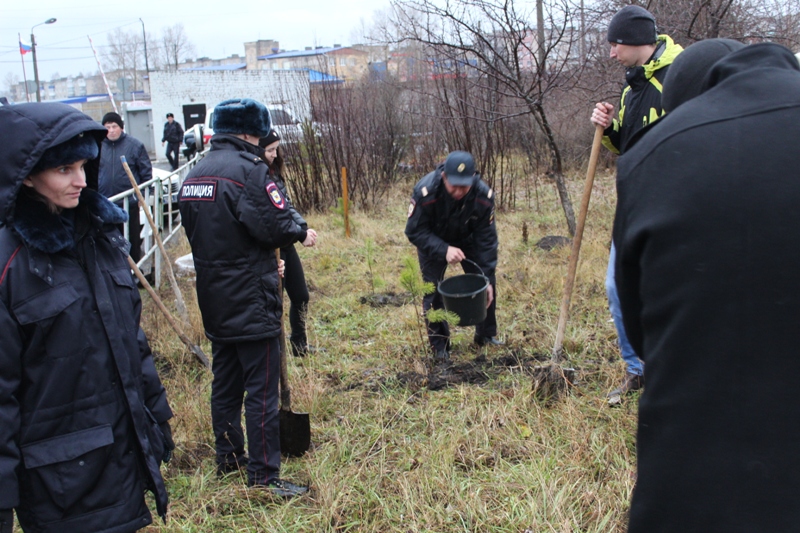 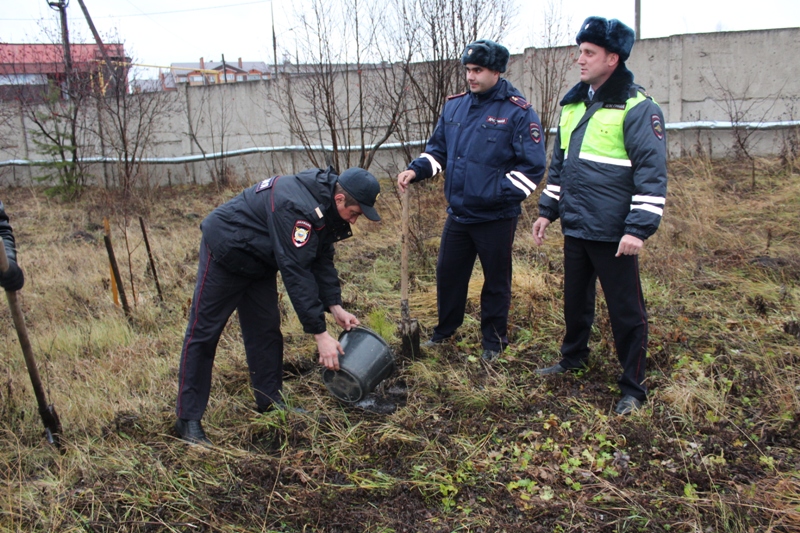 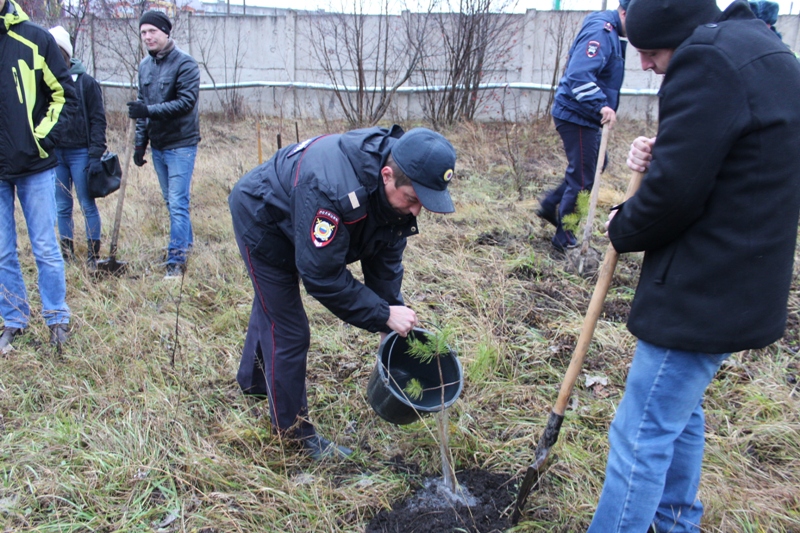 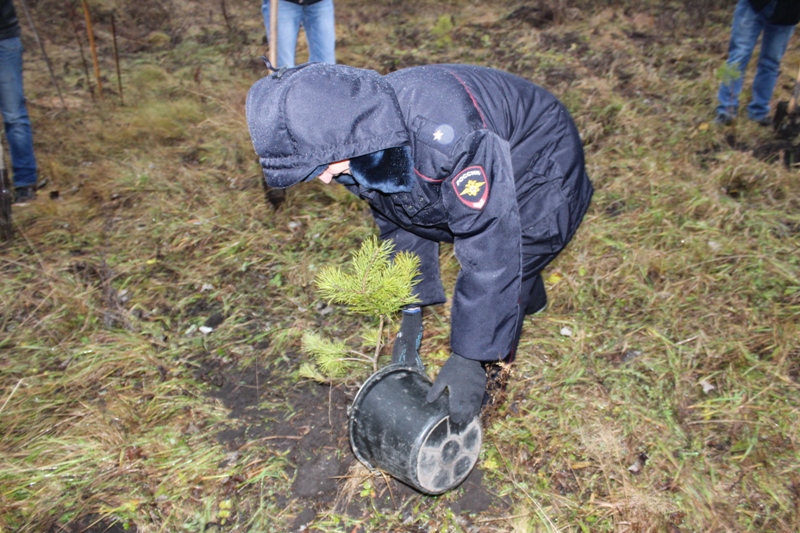 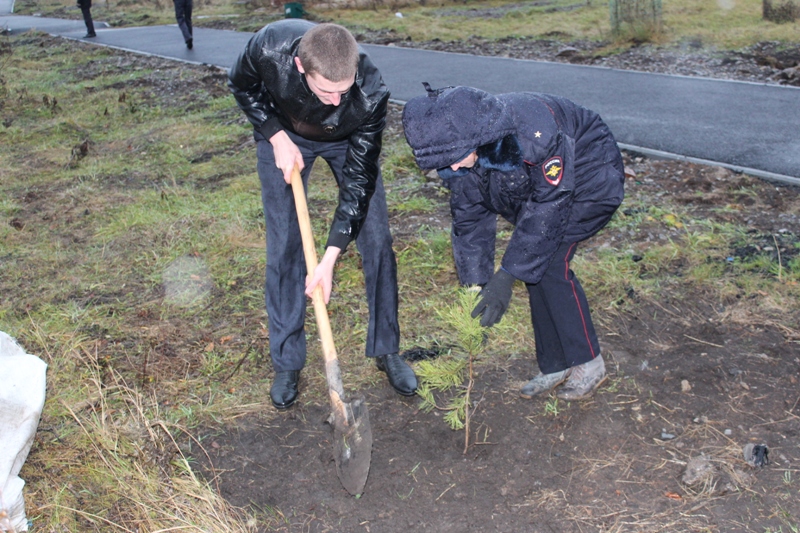 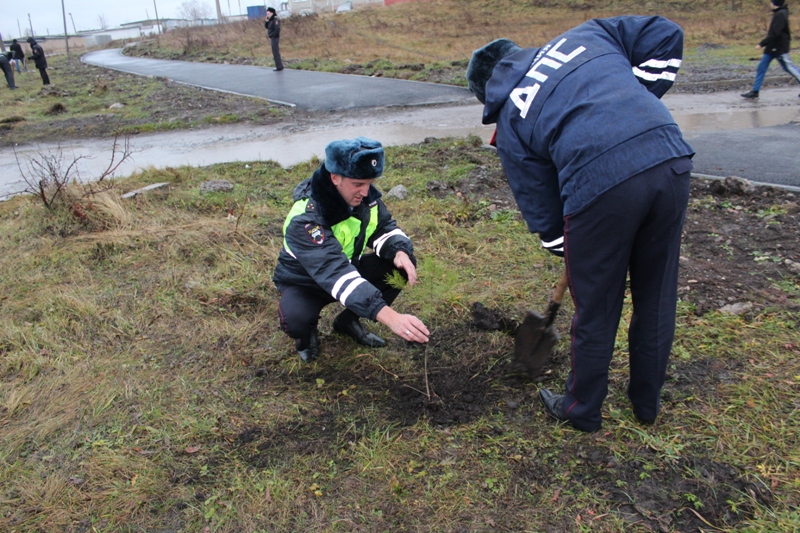 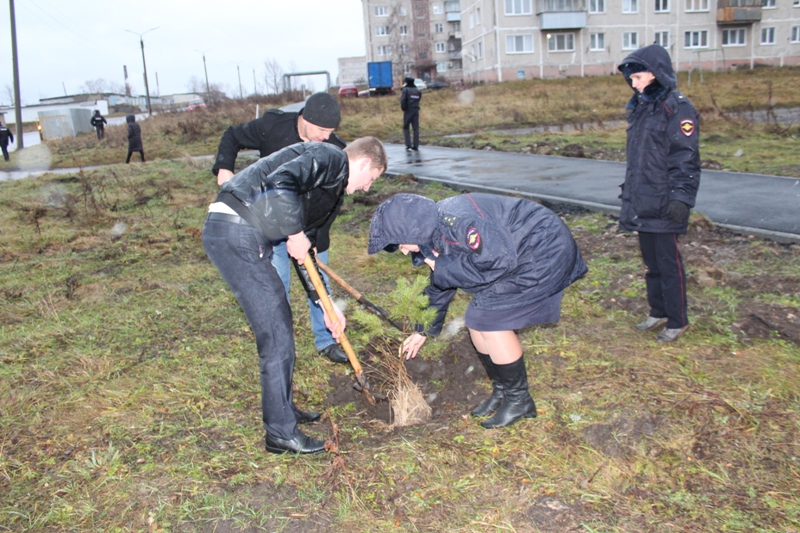 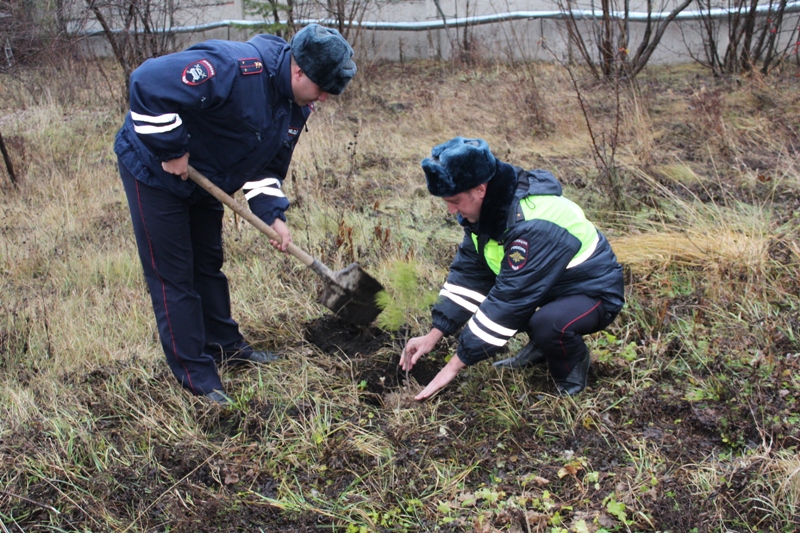 